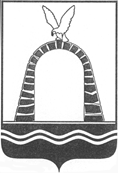 АДМИНИСТРАЦИЯ ГОРОДА БАТАЙСКАПОСТАНОВЛЕНИЕ  От 07.06.2024 № 1585 г. БатайскО подготовке объектов теплового хозяйства и потребителей тепловой энергии к отопительному периоду 2024-2025 годовВ соответствии с Федеральным законом от 27.07.2010 № 190-ФЗ                                     «О теплоснабжении», Федеральным законом от 06.10.2003 № 131-ФЗ
«Об общих принципах организации местного самоуправления  в Российской Федерации», приказом Министерства энергетики Российской Федерации
от 12.03.2013 № 103 «Об утверждении Правил оценки готовности
к отопительному периоду», в целях обеспечения своевременной и качественной подготовки жилищного фонда, объектов инженерной и социальной инфраструктуры муниципального образования «Город Батайск» к эксплуатации в отопительном периоде 2024-2025 годов, руководствуясь Уставом муниципального образования «Город Батайск», Администрация города Батайска постановляет:1. Создать комиссию по оценке готовности объектов теплового хозяйства и потребителей тепловой энергии к работе в отопительный период 2024-2025 годов.2. Утвердить:2.1. Состав комиссии по оценке готовности объектов теплового хозяйства и потребителей тепловой энергии к работе в отопительный период 2024-2025 годов согласно приложению № 1 к настоящему постановлению.2.2. Положение о комиссии по оценке готовности объектов теплового хозяйства и потребителей тепловой энергии к работе в отопительный период 2024-2025 годов согласно приложению № 2 к настоящему постановлению.2.3. Программу по проведению проверки готовности к отопительному периоду 2024-2025 годов теплоснабжающих, теплосетевых организаций и потребителей тепловой энергии муниципального образования «Город Батайск» согласно приложению № 3 к настоящему постановлению.3. Постановление вступает в силу со дня его официального опубликования.4. Контроль за исполнением настоящего постановления возложить на заместителя главы Администрации города Батайска по жилищно-коммунальному хозяйству Калганова С.В. Глава Администрациигорода Батайска                                                     	        		      Р.П. ВолошинПостановление вноситУправление жилищно-коммунальногохозяйства города БатайскаПриложение № 1к постановлению                                                                                                                        Администрации                                                                                                города Батайска      от 07.06.2024 № 1585Составкомиссии по оценке готовности объектов теплового хозяйства и потребителей тепловой энергии к работе в отопительный период 2024-2025 годовЧлены комиссии:Приложение № 2к постановлению                                                                                                                        Администрации                                                                                                                                           города Батайска       от 07.06.2024 № 1585Положениео комиссии по оценке готовности объектов теплового хозяйства и потребителей тепловой энергии к работе в отопительный период 2024-2025 годов1. Общие положения1.1. Комиссия по оценке готовности объектов теплового хозяйства и потребителей тепловой энергии к работе в отопительный период 2024-2025 годов (далее Комиссия) является межведомственным органом, созданным для контроля за ходом подготовки объектов жилищно-коммунального хозяйства и социальной сферы города Батайска к работе в отопительный период 2024-2025 годов.1.2. Комиссия в своей деятельности руководствуется Конституцией РФ, Федеральным законом от 27.07.2010 № 190-ФЗ «О теплоснабжении», постановлением Госстроя Российской Федерации от 27.09.2003 № 170 «Об утверждении Правил и норм технической эксплуатации жилищного фонда», приказом министерства энергетики Российской Федерации от 12.03.2013 № 103 «Об утверждении правил оценки готовности к отопительному периоду», Уставом муниципального образования «Город Батайск» и настоящим Положением о комиссии по оценке готовности объектов теплового хозяйства и потребителей тепловой энергии к работе в отопительный период 2024-2025 годов (далее – Положение)..1.3. Положение о Комиссии и ее состав утверждаются постановлением Администрации города Батайска.2. Задачи и функции комиссии2.1. Основными задачами Комиссии являются:-  контроль над выполнением предприятиями жилищно-коммунального хозяйства и социальной сферы организационно-технических мероприятий по подготовке оборудования и инженерных сетей к отопительному периоду.- проверка готовности предприятий ЖКХ и объектов социальной сферы, находящихся на территории города Батайска, к работе в отопительный период.- проверка готовности управляющих компаний, товариществ собственников жилья, объектов социальной сферы к прохождению отопительного периода.2.2. Комиссия в целях выполнения возложенных на нее задач осуществляет следующие функции:- обеспечение контроля за ходом выполнения планов мероприятий, графиков подготовки к отопительному периоду, графиков испытаний и ремонта инженерных сетей и оборудования с целью надежности функционирования данных систем в отопительный период;- координация деятельности предприятий и учреждений жилищно-коммунального хозяйства, социальной сферы по подготовке к работе в отопительный период;- принятие решений по устранению недостатков в системе жизнеобеспечения города;- осуществление проверки выполнения требований по готовности к отопительному периоду теплоснабжающих и теплосетевых организаций;- осуществление проверки выполнения требований по готовности к отопительному периоду потребителей тепловой энергии;- осуществление контроля за реализацией планов подготовки объектов жилищного фонда, социальной сферы и инженерной инфраструктуры города Батайска к работе в отопительный период;- исполнение иные функции в соответствии с возложенными на нее задачами.3. Права комиссии3.1. При выполнении возложенных на нее задач Комиссия имеет право:- требовать в соответствии с действующим законодательством Российской Федерации от должностных лиц предприятий, учреждений и организаций, независимо от правовой формы и ведомственной принадлежности, предоставления необходимой информации, а также выполнения мероприятий, относящихся к сфере деятельности Комиссии;- привлекать к участию в своей работе должностных лиц предприятий, организаций, учреждений независимо от форм собственности; - проводить проверки по выполнению теплоснабжающими, теплосетевыми, теплопотребляющими предприятиями независимо от форм собственности, а также объектами ЖКХ и социальной сферы, расположенными на территории города Батайска, требований Федерального закона от 27.07.2010 № 190-ФЗ «О теплоснабжении», приказа Министерства энергетики Российской Федерации от 12.03.2013 № 103 «Об утверждении Правил оценки готовности к отопительному периоду»;- рассматривать документы, подтверждающие выполнение требований о готовности объектов к отопительному периоду, проводить осмотр объектов проверки;- составлять по результатам проверки Акт проверки готовности к отопительному периоду, где отражать выводы Комиссии об итогах готовности, составлять перечень замечаний с указанием сроков их устранения;- выдавать Паспорт готовности к отопительному периоду по каждому объекту проверки в течение 15 дней с даты подписания Акта в случае, если объект проверки готов к отопительному периоду, а также в случае, если замечания к требованиям по готовности, выданные Комиссией, устранены в установленный срок.3.2. Решения Комиссии в части обеспечения нормального функционирования жилищно-коммунального хозяйства города Батайска являются обязательными для всех юридических и физических лиц на территории города и могут быть оспорены в порядке, установленном законодательством Российской Федерации.				4. Состав и порядок работы комиссии4.1. Комиссия состоит из председателя комиссии, его заместителя, секретаря и членов комиссии.4.2. Заседания Комиссии созываются председателем Комиссии по мере необходимости, но  не реже двух раз в месяц.4.3. Председатель Комиссии организует ее работу, осуществляет общий контроль за реализацией принятых Комиссией решений. В отсутствие председателя Комиссии его функции исполняет заместитель председателя Комиссии.4.4. Секретарь Комиссии извещает о времени и месте заседаний Комиссии (телефонограммой или с помощью электронной почты), ведет протоколы заседаний Комиссии. Заседание Комиссии считается правомочным, если на нем присутствуют более половины общего числа ее членов. Протоколы Комиссии носят открытый характер и доступны для ознакомления. Члены комиссии принимают участие в заседаниях Комиссии лично.4.5. Решение о готовности объекта к отопительному периоду принимается большинством голосов членов Комиссии и оформляется в виде Акта. Если число голосов "за" и "против" при принятии решения равное, решающим является голос председателя Комиссии. Правомочными считаются Акты, подписанные половиной от общего числа членов Комиссии, и при отсутствии письменных замечаний от членов Комиссии к требованиям по готовности объекта к отопительному периоду, которые могут быть направлены в пятидневный срок с момента окончания осмотра объекта.4.6. Решения комиссии оформляются протоколами и подписываются председателем Комиссии, либо его заместителем.Приложение № 3к постановлению                                                                                                                        Администрации                                                                                                                                           города Батайска       от 07.06.2024 № 1585Программапо проведению проверки готовности к отопительномупериоду 2024-2025 годов теплоснабжающих, теплосетевых организаций потребителей тепловой энергии города Батайска1. Целью программы проведения проверки готовности к отопительному периоду 2024-2025 годов (далее - Программа) является оценка готовности к отопительному периоду путем проведения проверок готовности к отопительному периоду 2024-2025 годов теплоснабжающих и теплосетевых организаций, потребителей тепловой энергии, теплопотребляющие установки которых подключены к системе теплоснабжения.2. Проверка осуществляется в отношении теплоснабжающих и теплосетевых организаций, а также потребителей тепловой энергии в соответствии с приказом министерства энергетики Российской Федерации от 12.03.2013 № 103 «Об утверждении правил оценки готовности к отопительному периоду» (далее - Правила).3. Работа комиссии по оценке готовности объектов теплового хозяйства и потребителей тепловой энергии к работе в отопительный период 2024-2025 годов (далее - Комиссия) осуществляется в соответствии с графиком проведения проверки готовности к отопительному периоду 2024-2025 годов.График проведения проверки готовности к отопительному периоду 2024-2025 годов4. Комиссия осуществляет проверку в соответствии с перечнем теплоснабжающих и теплосетевых организаций, а также потребителей тепловой энергии, в отношении которых проводится проверка готовности к отопительному периоду 2024 - 2025 годов.5. В целях проведения проверки теплоснабжающих и теплосетевых организаций, а также потребителей тепловой энергии к работе Комиссии по согласованию может привлекаться представитель Федеральной службы по экологическому, технологическому и атомному надзору.6. При проверке готовности к отопительному периоду 2024-2025 годов Комиссией проверяется выполнение требований по готовности к отопительному периоду теплоснабжающих и теплосетевых организаций, потребителей тепловой энергии, теплопотребляющие установки которых подключены к системе теплоснабжения, согласно главам III, IV Правил.7. В целях проведения проверки Комиссия рассматривает документы, подтверждающие выполнение требований Правил по готовности для: а) теплоснабжающих и теплосетевых организаций:- соглашение об управлении системой теплоснабжения, заключенное в порядке, установленном Законом о теплоснабжении;- сведения о готовности к выполнению графика тепловых нагрузок, поддержанию температурного графика, утвержденного схемой теплоснабжения (соответствие установленной мощности источников тепловой энергии и пропускной способности тепловых сетей подключенной нагрузке);- справку, подтверждающую соблюдение критериев надежности теплоснабжения, установленных техническими регламентами;- разработанные нормативы запаса топлива и справку о наличии нормативных запасов топлива на источниках энергии;- положение об эксплуатационной, диспетчерской и аварийной службах;- сведения об укомплектованности указанных служб персоналом;- сведения об обеспеченности персонала средствами индивидуальной и коллективной защиты, спецодеждой, инструментами и необходимой для производства работ оснасткой, нормативно-технической и оперативной документацией и средствами пожаротушения;- акты о проведении наладки тепловых сетей;- сведения о коммерческих узлах учета приобретаемой и реализуемой тепловой энергии;- акты приемки и монтажа (после реконструкции) принадлежавших им (эксплуатируемых ими) тепловых сетей, в том числе предоставление гарантий на работы и материалы, применяемые в строительстве, в соответствии с Законом о теплоснабжении;- акты готовности систем приема и разгрузки топлива, топливоприготовления и топливоподачи;- режимные карты оборудования и водно-химического режима;- сведения о сроках эксплуатации теплоэнергетического оборудования и о проведении соответствующих организационно-технических мероприятий по продлению срока эксплуатации оборудования отработавшего нормативный срок;- утвержденный график ограничения теплоснабжения при дефиците тепловой мощности тепловых источников и пропускной способности тепловых сетей;- расчеты допустимого времени устранения аварийных нарушений теплоснабжения жилых домов;- порядок ликвидации аварийных ситуаций в системах теплоснабжения с учетом взаимодействия тепло-, электро- и водоснабжающих организаций, потребителей тепловой энергии, ремонтно-строительных и транспортных организаций, а также органов местного самоуправления;- акты гидравлических и тепловых испытаний тепловых сетей;- план подготовки к работе в отопительный период, который включено проведение необходимого технического освидетельствования и диагностики оборудования, участвующего в обеспечении теплоснабжения и отчет о его выполнении;- справка о выполнении планового графика ремонта тепловых сетей и источников тепловой энергии;- договоров поставки топлива, не допускающих перебоев и снижения установленных нормативов запасов топлива;- акты разграничения эксплуатационной ответственности между потребителями тепловой энергии и теплосетевыми организациями;- отчеты о выполнении в установленные сроки предписаний, влияющих на надежность работы в отопительный период, выданных уполномоченными на осуществление государственного контроля (надзора) органами государственной власти и уполномоченными на осуществление муниципального контроля органами местного самоуправления;- перечень актов настройки автоматических регуляторов при их наличии;б) потребителей тепловой энергии:- отсутствие задолженности за поставленную тепловую энергию (мощность), теплоноситель;- акты настройки тепловых и гидравлических режимов работы тепловых энергоустановок;- проведение промывки оборудования и коммуникаций теплопотребляющих установок;- эксплуатационные режимы и мероприятия по их внедрению;- состояние тепловых сетей;- состояния трубопроводов, арматуры и тепловой изоляции в пределах тепловых пунктов;- состояние утепления зданий (чердаки, лестничные клетки, подвалы, двери);- выполнение плана ремонтных работ и отчет по его выполнению;- действующие акты ввода в эксплуатацию приборов учета, работоспособности автоматических регуляторов при их наличии;- паспорта потребляющих установок, принципиальные схемы и инструкции для обслуживающего персонала;- плотность оборудования тепловых пунктов;- наличие пломб на расчетных шайбах и соплах элеваторов;- сведения о собственных и (или) привлеченных ремонтных бригадах и обеспеченности их материально-техническими ресурсами для осуществления надлежащей эксплуатации теплопотребляющих установок;- проведение испытания оборудования теплопотребляющих установок на плотность и прочность;- сведения об обеспеченности надежности теплоснабжения потребителей тепловой энергии с учетом климатических условий в соответствии с критериями, указанными в приложении № 1.При необходимости - проводить осмотр объектов проверки с выездом на место.8. Результаты готовности объектов теплоснабжающих, теплосетевых организаций и потребителей тепловой энергии оформляются в соответствии с приложением № 2.9. Выписка из технического паспорта на строения заполняется согласно приложению № 3.10. Акты проверки готовности к отопительному периоду 2023-2024 годов теплоснабжающих, теплосетевых организаций и потребителей тепловой энергии (по форме согласно приложению № 4), оформляются не позднее одного дня с даты завершения проверки.11. В акте проверки готовности к отопительному периоду 2023-2024 годов содержатся следующие выводы комиссии по итогам проверки:- объект проверки готов к отопительному периоду; - объект проверки будет готов к отопительному периоду при условии устранения в установленный срок замечаний к требованиям по готовности, выданных Комиссией; - объект проверки не готов к отопительному периоду. 12. При наличии у Комиссии замечаний к выполнению требований по готовности или при невыполнении требований по готовности к акту прилагается перечень замечаний (далее - Перечень) с указанием сроков устранения.13. Паспорт готовности к отопительному периоду 2024-2025 годов по форме согласно приложению № 5 (далее - Паспорт готовности) составляется и выдается по каждому объекту проверки в течение 15 дней с даты подписания акта в случае, если объект проверки готов к отопительному периоду, а также в случае, если замечания к требованиям по готовности, выданные Комиссией, устранены в срок, установленный Перечнем.14. Срок выдачи Паспортов готовности: не позднее 15 сентября - для потребителей тепловой энергии, не позднее 1 ноября - для теплоснабжающих и теплосетевых организаций.15. В случае устранения указанных в Перечне замечаний к выполнению требований по готовности в установленные сроки, Комиссией проводится повторная проверка, по результатам которой составляется новый акт проверки готовности к отопительному периоду 2023-2024 годов.16. Организация, не получившая по объектам проверки Паспорт готовности в сроки, установленные пунктом 13 настоящей Программы, обязана продолжить подготовку к отопительному периоду и устранение указанных в Перечне к акту замечаний к выполнению (невыполнению) требований по готовности. После уведомления Комиссии об устранении замечаний к выполнению (невыполнению) требований по готовности осуществляется повторная проверка. При положительном заключении Комиссия оформляет повторный акт с выводом о готовности к отопительному периоду, но без выдачи Паспорта готовности в текущий отопительный период.Приложение № 1к программе по проведению проверки готовности к отопительному периоду 2023-2024 годов теплоснабжающих, теплосетевых организаций и потребителей тепловой энергии города БатайскаСВИДЕТЕЛЬСТВО О ГОТОВНОСТИ К РАБОТЕВ ОТОПИТЕЛЬНЫЙ ПЕРИОДОБЩИЕ ПОЛОЖЕНИЯ1.1. ТЕПЛОСНАБЖАЮЩАЯ ОРГАНИЗАЦИЯ:- наименование __________________, - адрес:__________, тел.:   ___________-  руководитель   1.2. ЭКСПЛУАТИРУЮЩАЯ ОРГАНИЗАЦИЯ:- наименование _____________________________________________________- адрес   ___________________________________________________________- руководитель  ____________________________________________________- телефон __________________________________________________________1.3. ОБЪЕКТ, СНАБЖАЕМЫЙ ТЕПЛОМ:- адрес   ___________________________________________________________- ответственное лицо ________________________________________________- телефон __________________________________________________________1.4. ДОГОВОРНЫЕ УСЛОВИЯ:- договор на энергоснабжение от «___»  20_____ г. № ____________- тепловая энергия в виде __________________________________________________- годовое потребление тепла _________________________________________ Гкал/час- максимальная тепловая нагрузка ____________________________________ Гкал/часв том числе- отопление                                       ________________________________ Гкал/час- горячее водоснабжение                ________________________________ Гкал/час1.5. ОПЛАТА ЗА ТЕПЛО:-наличие (отсутствие) суммы задолженности потребителя ____________________сумма по организации2.  ПРОВЕДЕНИЕ ПОДГОТОВИТЕЛЬНЫХ РАБОТ И ИСПЫТАНИЙ2.1. Промывка системы теплопотребления проведена гидравлическим  способом холодной водой до полного осветления _____________________________________________________________________________________________________________________________________________________(в случае проведения очистки указать: наименование организации, проводившей очистку системы теплопотребления, вид очистки, дату утверждения отчета об очистке, дату проведения дезинфекции)2.2. Ревизия и регулировка оборудования тепловых пунктов проведена2.3. Ревизия запорной арматуры проведена2.4. Гидравлическая опрессовка системы теплопотребления проведена:      -  тепловых сетей от границы балансовой принадлежности до входных задвижек на ЦТП, ИТП          давлением Рпр. ____________ атм. в течение ____________________ мин.оборудования тепловых пунктов (ЦТП, ИТП) давлением Рпр. ______________ атм.          в течение ______________ мин.,   -систем отопления давлением Рпроб. = _______ атм.  в течение ____________ мин.- систем горячего водоснабжения давлением Р проб. = ________________ атм.         в течение ____________________ мин.,   2.5. Установка ограничительных устройств проведена (соответствие ограничительных устройств договорным проверено):- тепловой пункт № 1место установки ______________ диаметр ___________ пломба________ (дата ,№)- тепловой пункт № 2            место установки ______________ диаметр ___________ пломба________ (дата, №)3.0. Тепловая изоляция тепловых сетей на чердаках, в подвалах, техподпольях и тепловых пунктах имеется и находится в удовлетворительном (неудовлетворительном) состоянии. Представитель теплоснабжающей                 Представитель потребителяорганизации _______________________ Ф.И.О                   ____________________Ф.И.О.3.1. Обслуживающий персонал обучен и аттестован. Выписка из журнала проверки знаний (копия протокола) представлена. «_____» _________________ 20 ___ г.Представитель теплоснабжающей 	      Представитель потребителяорганизации   	 _______________________ Ф.И.О                ____________________Ф.И.О.3.2. Ответственный за исправное состояние и безопасную эксплуатацию теплопотребляющих установок и тепловых сетей назначен приказом № _____ от «___» ______________ 20___ г. №удостоверения_______(копия получена) _____________________________________ (должность, Ф.И.О.)Дата проверки знаний ___________________ № удостоверения ____________________, 3.3 Допускается к работе в отопительном периоде 20____г./20____ г._____________________________________________________________________Представитель теплоснабжающей 		Представитель потребителяорганизации    ______________________ Ф.И.О                		____________________Ф.И.О.________________________ Подпись              	___________________ Подпись                       М.П.                                                                             М.П.«_____» ________________20 ___ г.	                       «_____» _______________ 20 ___ г.Согласно программе проверки (утвержденной постановлением главы администрации от «___» «________» 20___г. №____ )при наличии у комиссии замечаний к выполнению требований по готовности или при невыполнении требований по готовности к свидетельству прилагается перечень замечаний с указанием сроков их устранения. Замечание №    от    20___Замечания получил _________ 20_____-        _____________________________Ф.И.О.                                                                                       ПодписьВходе повторной проверке установлено:Выявленные факты невыполнения замечаний органов контроля (с указанием реквизитов выданных замечаний): по замечанию №    от           20     по пунктам №    нарушений  ____________выполнено / не выполненоПредставитель теплоснабжающей организации  Представитель потребителя _______________________ Ф.И.О                              ______________________Ф.И.О._______________________ Подпись 		______________________Подпись«_____» ________________20 ___ г.                          «_____» _______________ 20 ___ г.Приложение № 2к программе по проведениюпроверки готовности котопительному периоду 2024-2025годов теплоснабжающих,теплосетевых организаций ипотребителей тепловой энергиигорода БатайскаРезультат готовности здания к эксплуатации в отопительном сезоне 2024-2025 годовНеобходимые профилактические работы и работы общего имущества объекта и внутридомовых инженерных систем выполнены согласно плану.Состояние утепления отапливаемых помещений  (чердаки, лестничные клетки, подвалы) внутренней разводки: отличное, хорошее, удовлетворительноеС учетом выполненных работ здание к эксплуатации в отопительный сезон 2024/2025годов________________________________________________________________                             (адрес, готовность объекта: подготовлен; не подготовлен)Ответственный руководитель______________________________________       (наименование обслуживающей организации или собственника)_________________              _____________             __________ (должность)       				 (подпись)                              	(ФИО)М.П.Представитель общественности (члены домовых комитетов):__________________________                      _______________                                          (ФИО)                                                		(подпись)__________________________                      _______________       (ФИО)                                   		(подпись)Приложение № 3к программе по проведениюпроверки готовности котопительному периоду 2024- 2025 годов теплоснабжающих, теплосетевых организаций ипотребителей тепловой энергии города БатайскаПАСПОРТОбщие сведенияХарактеристика объекта:Инженерное оборудованиеИсточники энергоснабженияРуководитель       			подпись 					Ф.И.О. 					М.П.Приложение № 4к программе по проведениюпроверки готовности котопительному периоду 2024-2025 годов теплоснабжающих, теплосетевых организаций и потребителей тепловой энергии города БатайскаАКТ №_____проверки готовности к отопительному периоду 2024 – 2025 гг.г. Батайск"___"_________ 20__г.(место составления акта)   (дата составления акта)Комиссия, утвержденная Постановлением Администрации города Батайска от ____ № ___ «О подготовке объектов теплового хозяйства и потребителей тепловой энергии к отопительному периоду 2023-2024 годов»,  в соответствии с Федеральным законом от 27 июля 2010 г. № 190-ФЗ «О теплоснабжении», приказом Минэнерго России от 12.03.2013 № 103 "Об утверждении Правил оценки готовности к отопительному периоду» с «____» _____________ 20____ г. по «____» ____________ 20____ г. провела проверку готовности к отопительному периоду________________________________________________________________полное наименование муниципального образования, теплоснабжающей организации, теплосетевой организации, потребителя тепловой энергии, в отношении которого проводилась проверка готовности к отопительному периоду)Проверка готовности к отопительному периоду проводилась в отношении следующих объектов:1.2.В ходе проведения проверки готовности к отопительному периоду комиссия установила: __________________________________________________________________.                                                 (готовность/неготовность к работе в отопительном периоде)Вывод комиссии по итогам проведения проверки готовности к отопительному периоду: __________________________________________________________________Приложение к акту проверки готовности к отопительному периоду __/__ гг.*Председатель комиссии:  _________________________Заместитель председателякомиссии:                           _________________________Члены комиссии:               _________________________С актом проверки готовности ознакомлен, один экземпляр акта получил:"__" _________ 20___г.  ____________________________________________(подпись, расшифровка подписи руководителя муниципального образования, теплоснабжающей организации, теплосетевой организации, потребителя тепловой энергии в отношении которого проводилась проверка готовности к отопительному периоду)________________________________________________________________* При наличии у комиссии замечаний к выполнению требований по готовности или при невыполнении требований по готовности к акту прилагается перечень замечаний с указанием сроков их устранения.Приложения к акту проверкиЗамечания комиссии по проверкеУстранить до                Устранить до                  .Устранить до                Приложение № 5к программе по проведениюпроверки готовности котопительному периоду 2024-2025 годов теплоснабжающих,теплосетевых организаций ипотребителей тепловой энергиигорода БатайскаПАСПОРТготовности к отопительному периоду 2024 - 2025 гг.Выдан_______________________________________________________(полное наименование муниципального образования, теплоснабжающей организации, теплосетевой организации, потребителя тепловой энергии, в отношении которого проводилась проверка готовности к отопительному периоду)В отношении следующих объектов, по которым проводилась проверка готовности к отопительному периоду:1.2.Основание выдачи паспорта готовности к отопительному периоду:Акт проверки готовности к отопительному периоду от _______ № ______.________________________________________ (подпись, расшифровка подписи и печать уполномоченного                                                    органа, образовавшего комиссию по проведению проверки                             готовности к отопительному периоду)Калганов Станислав Владимирович-заместитель главы Администрации города Батайска по жилищно-коммунальному хозяйству, председатель комиссии,ИвановАндрей Владимирович-заместитель начальника Управления жилищно-коммунального хозяйства города Батайска, заместитель председателя комиссии,Насырина Маргарита Валериевна-главный специалист производственно-технического отдела Управления жилищно-коммунального хозяйства города Батайска, секретарь комиссии.БыкадоровНиколай Николаевич-директор ООО «Распределенная генерация – Батайск» (по согласованию),Гетьманская Антонина Викторовна-начальник Управления культуры города Батайска,ДеркачКарина АртуровнаЗайцев Павел Павлович-и.о. начальника Управления образования города Батайска,-главный врач государственного бюджетного учреждения Ростовской области «Центральная городская больница» в городе Батайске (по согласованию),Костенко Виктор Борисович-директор обособленного подразделения АО «Ростовводоканал» в городе Батайске (по согласованию),КрахмальЕкатерина АндреевнаМаслов Дмитрий ВалерьевичСиволапов Виталий ВалентиновичХаемджиев Александр ИгоревичЧепурной Константин Георгиевич-главный специалист Волгодонского сектора территориального отдела жилищного надзора и лицензионного контроля № 1 – государственного жилищного инспектора Ростовской области (по согласованию),-руководитель Северо-Кавказского управления Ростехнадзора (по согласованию),-начальник Ростовского территориального участка СКДТВ (по согласованию),-директор филиала ПАО «Газпром газораспределение Ростов-на-Дону» в городе Батайске (по согласованию),-генеральный директор ООО «Донэнерго тепловые сети» (по согласованию).И.о. начальника общего отдела 
Администрации города Батайска             В.А. ПлехановаИ.о. начальника общего отдела 
Администрации города Батайска       В.А. Плеханова№№ ппОбъекты, подлежащие проверкеСроки проведения проверкиДокументы, проверяемые в ходе проверки123411.Теплоснабжающие и теплосетевые организацииС 01.07.2024 по 30.09.2024В соответствии с главой III Правил22.Объекты образованияС 01.07.2024 по 01.09.2024В соответствии с главой IV Правил33.Объекты культурыС 01.07.2024 по 01.09.2024В соответствии с главой IV Правил44.Объекты здравоохраненияС 01.07.2024 по 01.09.2024В соответствии с главой IV Правил55.Жилищный фондС 01.07.2024 по 01.09.2024В соответствии с главой IV Правил66.Предприятия и организации городаС 01.07.2024 по 01.09.2024В соответствии с главой IV ПравилИ.о. начальника общего отдела 
Администрации города Батайска       В.А. ПлехановаПредставитель теплоснабжающей организации ___________________ Ф.И.ОПредставитель потребителя ______________________Ф.И.ОПредставитель теплоснабжающей организации ______________________Ф.И.ОПредставитель потребителя ____________________ Ф.И.ОПредставитель теплоснабжающей организации ______________________Ф.И.ОПредставитель потребителя ____________________ Ф.И.ОПредставитель теплоснабжающей         организации ___________________ Ф.И.О Представитель потребителя ___________________ Ф.И.ОПредставитель теплоснабжающей организации______________________ Ф.И.ОПредставитель потребителя                                              ___________________ Ф.И.ОПредставитель теплоснабжающей организации __________________ Ф.И.ОПредставитель потребителя ____________________ Ф.И.ОПредставитель теплоснабжающей организации __________________ Ф.И.ОПредставитель потребителя __________________ Ф.И.ОПредставитель теплоснабжающей организации Представитель потребителя ____________________ Ф.И.О                 ___________________ Ф.И.О2.6. Герметизация прохода теплопровода через фундаменты выполненаПредставитель теплоснабжающей                   Представитель потребителяорганизации _______________________Ф.И.О.                       ___________________ Ф.И.О.2.7. Приборы (контрольно-измерительные приборы (КИП) и УУТЭ и Т)___________________________________________________________________________________________проверены и исправны (акт повторного доступа УУТЭ и Т)   (дата_________ №_________ )Представитель теплоснабжающей                         Представитель потребителяорганизации  _______________________ Ф.И.О                            ____________________Ф.И.О.2.8. Наличие паспортов теплопотребляющих установок, принципиальных схем и инструкций для обслуживающего персонала и соответствие их действительности.Представитель теплоснабжающей                     Представитель потребителяорганизации _______________________ Ф.И.О                         ____________________Ф.И.О.2.9. Отсутствие прямых соединений оборудования тепловых пунктов с водопроводом и канализацией.Представитель теплоснабжающей                     Представитель потребителяорганизации                                                    _______________________ Ф.И.О                         ____________________Ф.И.О.Представитель потребления ______________________________________________________________________Адресул.домкорпусНазначение объектаГод постройкиГод капитального ремонтафасадотмосткаотоплениеводоснабжениеводоотведениекровляКоличество подъездовКоличество квартирОбщая площадь, включая подвалы и цокальные этажи, кв.м.Общая полезная площадь, кв.м.Нежилая площадь, кв.м.НаименованиеКол-вошт.ПримечаниеТепловой пунктВодомерный узелТепловой вводВодопроводный вводЭлектрический вводСистема АППЗ и дымоудаленияЛифтыТеплоснабжениеГазоснабжениеЭлектроснабжениеВодоснабжениеКанализование